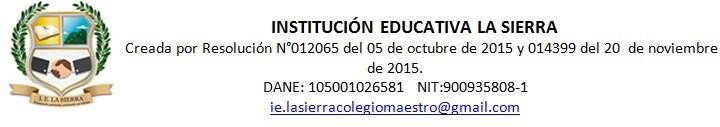 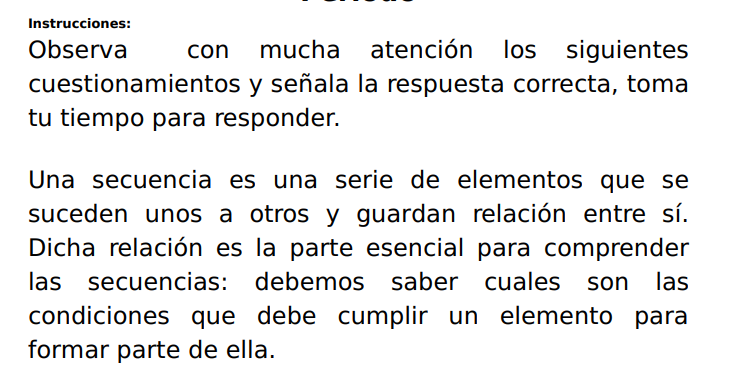 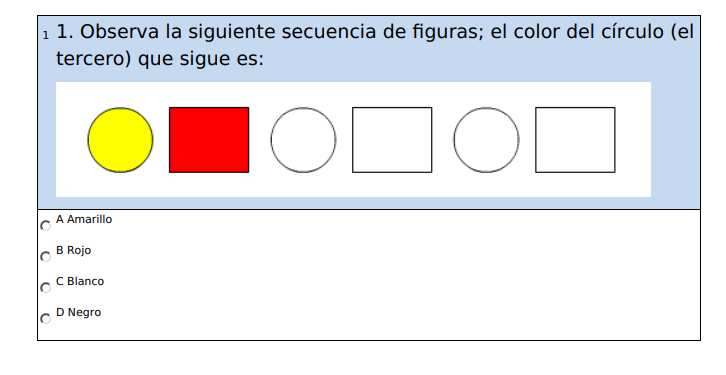 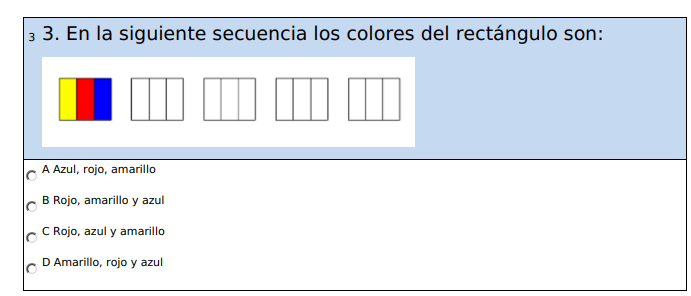 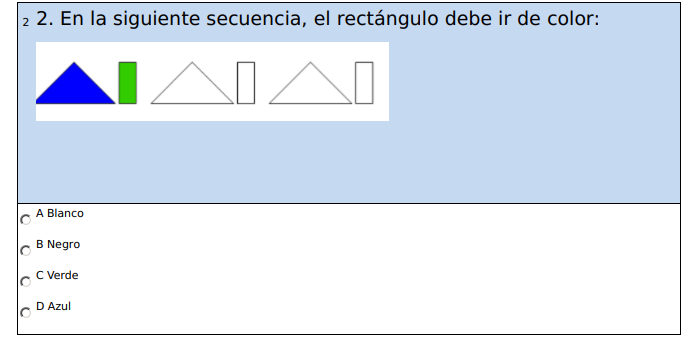 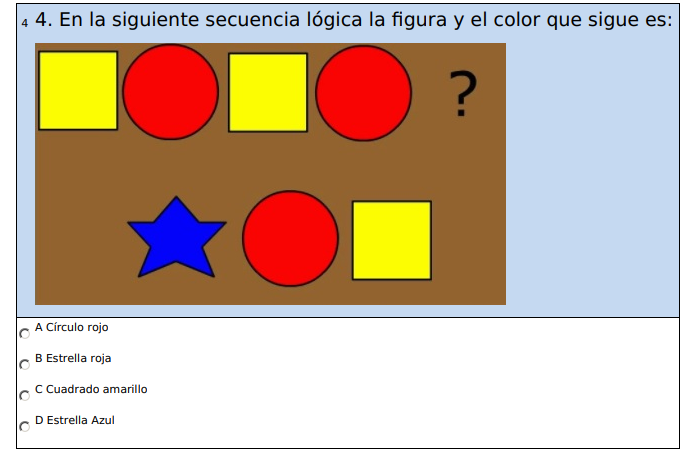 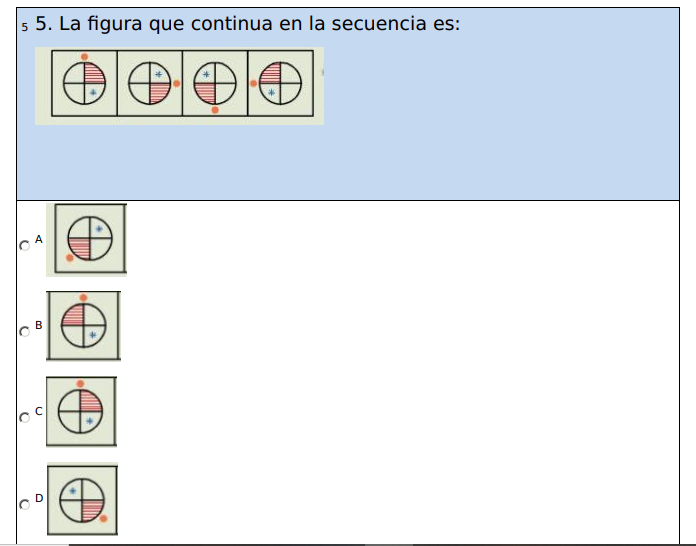 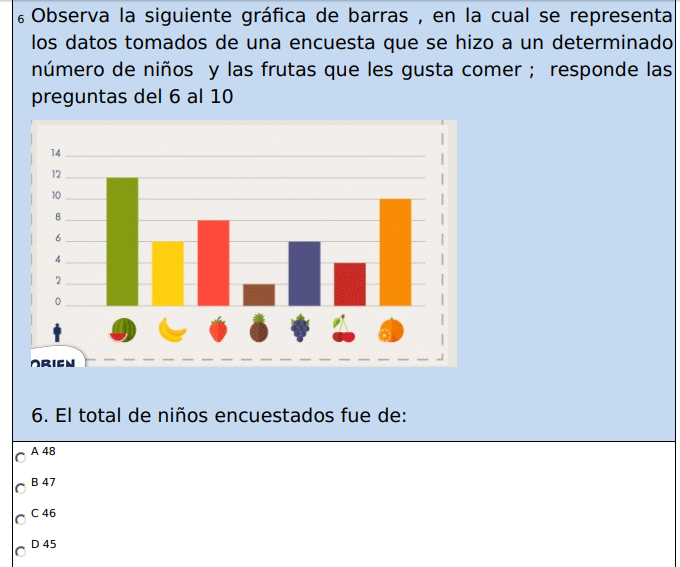 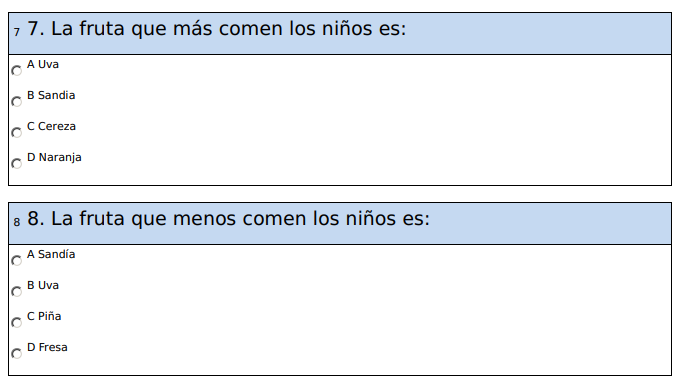 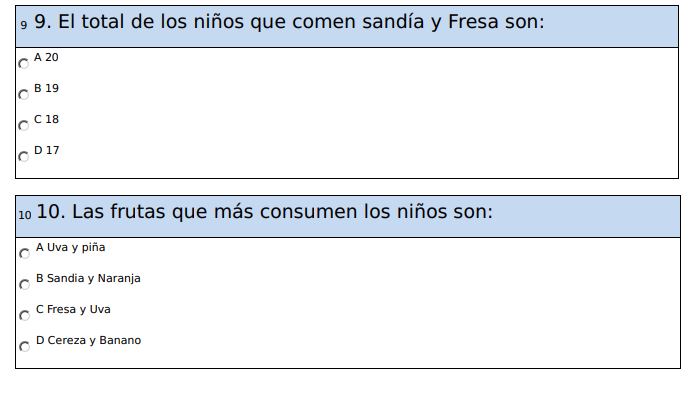 Evaluación Segundo Periodo Grado 5°Nombre del estudiante:	Nota:Nombre de las Docente: Mónica Echeverri 